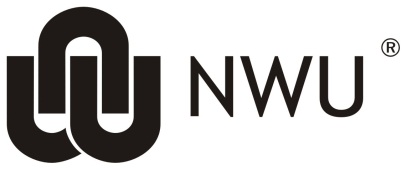 NWU-EMELTEN-REC CHECKLIST FOR ATTACHMENTSChecklist for attachments for a research study ethics approval application to the North-West University Education, Management and Economic Sciences, Law, Theology, Engineering and Natural Sciences (NWU-EMELTEN-REC):Application numberApplicantDocumentDocumentTick if attachedCommentNWU-EMELTEN-REC: FOR OFFICE USE ONLYNWU-EMELTEN-REC: FOR OFFICE USE ONLY1Application cover sheet with progress report 2Checklist of attachments 3Feedback Letter to applicant 4Extract from minutes of meeting5Reviewer reportsEthics Applications submission: Ethics Applications submission: 6Cover letter that indicates: The title, The researcher/s, The type of research ethics application, Documents attachedDiscipline and or entity the study belongs Explanations to clarify your application7Executive summary of the project (150 words only) 8Proposal approved by a scientific/proposal committee9Ethics application form to provide additional information not covered in the proposal.10Recruitment and Enrolment Advertising materialsrecruitment materials11Budget:Reimbursements Inducements for participantsCosts for participants 12Informed consent documentation Informed consent form Checklist (if collaborative study, informed consent from all the centres OR if an affiliated study, the original informed consent documentation of the original study)13Questionnaire/s: Interview schedules for interviews or focus groups14Risk-Benefit Assessment Safety reviews15Scientific/ Research Committee evaluation: Approval letter Extracts from the minutes of meeting 162-page narrative CVs of all the researchers in the projectDocumentDocumentTick if attachedComment17Proof of ethics training over the past three years for all the researchers in the project18Permission letters to conduct the research: Governing bodies Parents (if applicable) Guardians (if applicable)19Goodwill permission letters20Any other applicable documentation:Memorandum of Understanding Contracts with collaboratorsPermits etc.21Signed NWU code of conduct for researchers for each team member 22Declarations by the:Project leader, Statistical consultation services, Director of the  research entity23Ethics review checklist If applicable:If applicable:24Confidentiality agreement25Indemnity form and Insurance Certificate26Permission from the project leader if a study is done as an affiliated study under another study or a sub-study under a larger study 27Signed statistical review form 28Form A for delegated ministerial consent in the case of greater than minimal risk research in children with no prospect of direct benefit to them 29Permission letter of the chairperson of the NWU-EMELTEN-REC if the study is an affiliated study or sub-study under a larger study falling on another campus than that where the student is registered30Additional information documents 